МУНИЦИПАЛЬНОЕ АВТОНОМНОЕ УЧРЕЖДЕНИЕ ДОПОЛНИТЕЛЬНОГО ОБРАЗОВАНИЯ «ДЕТСКАЯ ХУДОЖЕСТВЕННАЯ ШКОЛА ГОРОДА КЕМЕРОВО»Дополнительная общеразвивающая общеобразовательная программа в области изобразительного искусстваГРАФИЧЕСКИЙ ДИЗАЙНдля поступления в СУЗы, ВУЗыКЕМЕРОВО 2023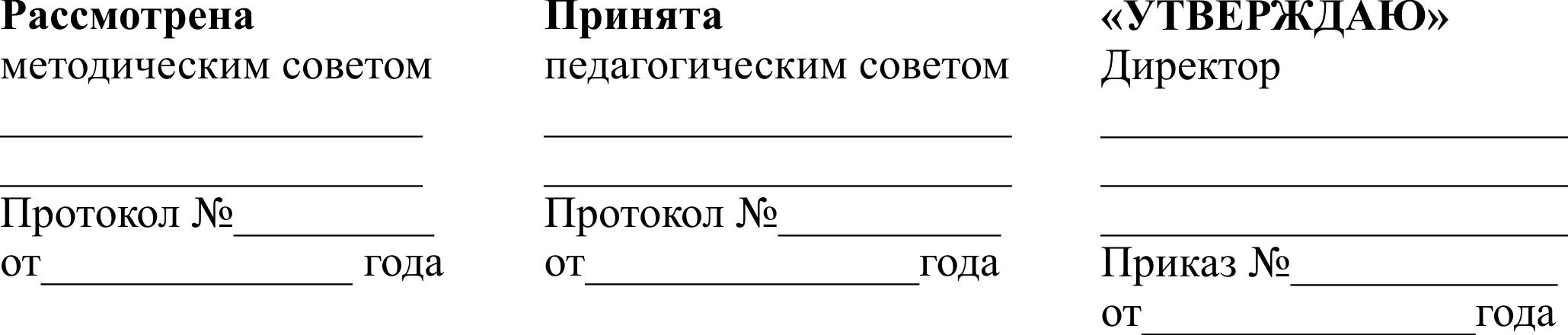 Составитель – Ошуркова Дарья Владимировна, преподаватель МАУДО «ДХШ г.Кемерово». Структура программы учебного предмета1. Пояснительная запискахарактеристика учебного предмета, его место и роль в общеразвивающем образовательном процессе;срок реализации учебного предмета;объем учебного времени предусмотренный учебным планом образовательного учреждения на реализацию учебного предмета;сведения о затратах учебного времени и графике промежуточной аттестации;форма проведения учебных аудиторных занятий;цель и задачи учебного предмета;обоснование структуры программы учебного предмета;методы обучения;описание материально-технических условий реализации учебного предмета.2. Содержание учебного предметагодовые требования; учебно-тематический план;содержание разделов и тем.3. Требования к уровню подготовки обучающихся4. Формы и методы контроля, система оценокаттестация: цели, виды, форма, содержание;критерии оценки.5. Методическое обеспечение учебного процессаметодические рекомендации преподавателям;рекомендации по организации самостоятельной работы обучающихся.6. Список литературы и средства обучениясписок методической литератур;список учебной литературы;средства обучения.1.ПОЯСНИТЕЛЬНАЯ ЗАПИСКАХарактеристика учебного предмета, его место и рольв образовательном процессеПрограмма «Графический дизайн для поступления в СУЗы, ВУЗы» cоставлена на основе программы учебного предмета «Графический дизайн» вариативной части дополнительной предпрофессиональной общеобразовательная программы в области изобразительного искусства «ЖИВОПИСЬ». Для успешного освоения программы по графическому дизайну учащиеся должны владеть основами компьютерной графики и знать основной инструментарий графических программ: Photoshop, CorelDRAW.Дизайн, как одно из главных направлений проектной культуры, стал во всех передовых странах в последние десятилетия важнейшим фактором формирования предметно-пространственной среды в целом и во всех ее составляющих. Графический дизайн (от англ. design – замысел, проект, чертеж, рисунок) представляет собой специфическую область художественно-проектной деятельности, которая направлена на создание визуальных сообщений, распространяемых с помощью средств массовой коммуникации.Графический дизайн, как и другие стороны жизни подвержен движению времени и сегодня охватывает практически все сферы жизни общества. Сегодня он используется в рекламе, издательской деятельности и печати, кино, телевидении, сфере «PR» (связи с общественностью), других областях массовой информации. Средствами графического дизайна создаются визуальные сообщения самой разной сложности и назначения – от краткого рекламного объявления до многостраничного печатного издания, от дорожного указателя и вывески магазина до огромного светового информационного табло. Для этого используются традиционные средства печати, компьютерная техника и другие современные электронные средства отображения информации. Дизайнер-график – специалист, связанный с миром информации, владеющий методами художественного и «информационного проектирования». Объекты проектирования дизайнера-графика – листовки, информационные проспекты, упаковка, печатная и интернет-реклама, логотипы и фирменные стили, плакаты, буклеты, визитные карточки, журналы, газеты, книги, интерфейсы компьютерных игр, инфографика и т.п.  Кроме визуального образа, текста, пространства, данный вид дизайна осваивает такие реальности, как движение, время, интерактивность и оперирует все более разнообразными средствами экономических, маркетинговых и культурных коммуникаций. Лесняк В. в своей работе «Графический дизайн» говорит о данном виде искусства как о современном способе коммуникации и прежде всего, как об особой форме эстетического и творческого мышления. Среди познавательных процессов графический дизайн воздействует на ощущения, восприятия, мышления, внимание, память, воображение человека. Велико значение графического дизайна в процессе обучения учащихся, в развитии у них пространственного воображения, проектного и логического мышления. Можно отметить воспитательную функцию дизайна, его социально-культурную и социально-политическую роль в жизни общества. В сохранении традиционных духовных и культурных ценностей, роль графического дизайна трудно переоценить. Программа курса «Графический дизайн» включает задания по проектированию элементов книг, социальных плакатов, афиш, открыток, визуальных коммуникаций, шрифтов и шрифтовой графики.  Поиск образов, стилеобразующих, цвета для данных объектов проектирования строится на анализе лучших спектаклей, балетов, художественных фильмов, книг, традиционных промыслов, фольклора, социальных проблем общества и т.д. Учебная программа данного курса актуальна, т.к. обращается к важным аспектам жизни при проектировании объектов. Изучая способы преображения форм, учащиеся приобретают опыт выражения творческой мысли. Программа позволяет сформировать эстетическую культуру обучающегося – совокупность знаний о ее сохранении, передаче, преобразовании и использовании в науке, производстве, архитектуре и других сферах жизни общества и подготовить его к поступлению в Сузы и Вузы по направлению подготовки «Дизайн», «Графический дизайн», «Дизайн рекламы».Графический дизайн становится все более востребованной профессией, объединяющей в работе со сложным, многоуровневым предметом визуальной реальности принципы и методы различных профессиональных дисциплин. В учебной программе по графическому дизайну предусматривается прочная связь между профессиональными и учебными интересами учащихся благодаря темам в структуре курса, проектным заданиям, анализу дизайн-проектов студентов кафедры «Дизайн», участию в творческих выставках-конкурсах регионального, международного и всероссийского уровня и мастер-классах.Графический дизайн тесно связан с компьютерными технологиями. Именно компьютер в  наше время стал играть огромную роль в воспитании, формировании, образовании. В век новых технологий другим становится и современный, человек. На занятиях по данному курсу компьютер используется не только в целях выполнения проектного задания в графических программах, но и для сбора теоретического материала, анализа аналогичных объектов. Таким образом, графический дизайн – это современный инструмент, обеспечивающий комплексный подход к формированию личности в условиях информационного общества. Курс «Графический дизайн» опирается на изобразительные дисциплины, позволяющих успешно выполнять проектные учебные задания и осмыслить роль комплексного подхода в формировании материально-художественной культуры.Для реализации поставленных задач необходимо в процессе обучения графическому дизайну создать творческую атмосферу преподавания и использовать современные технические средства и методы. Качество изучаемого материала должно быть актуальным, интересным, понятным, практически ориентированным, конкретным. Нужно учитывать и то, что отрасль «Графический дизайн» очень молодая и находится в состоянии развития в постоянно меняющемся мире. Отсюда не могут оставаться неизменными подходы к его преподаванию. Меняется со временем и сущность графического дизайна должны меняться и подходы к его изучению.Срок реализации учебного предметаПри освоении программы «Графический дизайн» продолжительность учебных занятий в коммерческом классе составляет 33 недели.Объем учебного времени, предусмотренный учебным планом образовательного учреждения на реализацию учебного предметаОбщий объем максимальной учебной нагрузки (трудоемкость в часах) учебного предмета «Графический дизайн» со сроком обучения 1 год составляет 132 аудиторных часа.Сведения о затратах учебного времении графике промежуточной аттестацииФорма проведения учебных занятийУчебные занятия по учебному предмету «Графический дизайн» проводятся в форме аудиторных занятий и консультаций. Аудиторные занятия проводятся по схеме: Вводная беседа, включающая:изучение понятий терминов графического дизайна и процессов проектирования;анализ свойств, идеи, образов дизайна объекта проектирования на примере работ ведущих рекламных агентств, выдающихся дизайнеров, курсовых и дипломных проектах студентов.Постановка проектной задачи включает обозначение: объекта проектирования;требований к данному объекту проектирования;последовательности осуществления проектной деятельности;материалов, сроков, компьютерных программ.Практическая работа: последовательное выполнение проектного задания и решения проектной задачи; обсуждение и подведение итогов.Необходимое требование к аудиторным занятиям – наглядность (презентации, репродукции, макеты, видео и т. п.). Лекции служат теоретической базой для практических аудиторных занятий, способствуют более осмысленному выполнению заданий. Практические занятия по курсу связаны с проектированием и использованием графических компьютерных программ для реализации замысла. Работа над практическими заданиями ведется в аудитории. Исключением становятся подготовка обучающимися эскизов в домашних условиях.  Последовательность выполнения проектного задания и решения проектной задачи контролируется и консультируется преподавателем. Виды самостоятельной работы по графическому дизайну: работа над эскизами, наблюдения окружающей действительности и сбор материала по теме практического задания, завершение работы, упражнения на развитие мышления, посещение учреждений культуры (выставок, галерей, музеев, мастер-классов и т. д.), участие в творческих мероприятиях, конкурсах и культурно-просветительской деятельности ДХШ г. Кемерово.Промежуточный контроль осуществляется в форме оценки проектных разработок по каждому разделу, где проверяется уровень теоретической и практической подготовки.Итоговый контроль осуществляется в форме оценки всей совокупности выполненных проектных разработок и  итогового проекта, где проверяется уровень развития визуально-художественного мышления, теоретическая и практическая подготовка.    Занятия по учебному предмету и проведение консультаций осуществляется в форме мелкогрупповых занятий численностью от 4 до 10 человек.Объем учебных занятий в неделю по курсу «Графический дизайн» общеразвивающей общеобразовательной программы со сроком обучения 1 год составляет:аудиторные занятия – по 4 часа в неделю;Цель и задачи учебного предметаЦелью настоящего курса является знакомство со спецификой и основными понятиями графического дизайна как самобытного вида проектной деятельности. Основные задачи курса:освоение теоретических основ графического дизайна:формирование практических умений дизайн-проектирования;развитие проектного мышления и художественно-творческих способностей учащихся;подготовка к поступлению в высшие и средние специальные учебные заведения по профилю « Дизайн»; начальная профессиональная подготовка к дизайнерской деятельности;самостоятельный выбор данного курса для развития творческого мышления и способности к креативной реализации проекта.Обоснование структуры программыПрограмма по графическому дизайну содержит следующие разделы:сведения о затратах учебного времени, предусмотренного на освоение учебного предмета;распределение учебного материала по годам обучения;описание дидактических единиц учебного предмета;требования к уровню подготовки обучающихся;формы и методы контроля, система оценок;методическое обеспечение учебного процесса.В соответствии с данными направлениями строится основной раздел программы «Содержание учебного предмета».Методы обученияВ организации учебного процесса на графическом дизайне используется организационная классификация методов обучения, предложенная Ю. К. Бабанским, основанная на 3 компонентах образовательной деятельности – организация, стимулирование и контроль. Для достижения поставленной цели и реализации задач предмета  используются 3  группы методов обучения: а) методы организации и осуществления учебно-познавательной деятельности: словесные (рассказ, лекция, семинар, беседа), наглядные (иллюстрация, демонстрация и др.), практические (упражнения, эскизы, дизайн-проекты и др.), репродуктивные и проблемно-поисковые (от частного к общему, от общего к частному), методы самостоятельной работы и работы под руководством преподавателя;б) методы стимулирования и мотивации учебно-познавательной деятельности: методы стимулирования и мотивации интереса к учению (используется весь арсенал методов организации и осуществления учебной деятельности с целью психологической настройки, побуждения к учению), методы стимулирования и мотивации долга и ответственности в обучении;в) методы контроля и самоконтроля за эффективностью учебно-познавательной деятельности: методы устного контроля и самоконтроля, методы практического (дизайн-проектирование) контроля и самоконтроля.Данная группа методов соответствует современному пониманию процесса обучения в школе и в рамках общеразвивающей программы являются наиболее продуктивными при реализации поставленных целей и задач учебного предмета.  Обучение рассматривается как многогранный педагогический процесс.Описание материально-технических условий реализацииучебного предметаКаждый обучающийся обеспечивается доступом к библиотечным фондам и фондам аудио и видеозаписей слайдовых презентаций и других мультимедийных подборок наглядного материала, собранных в методическом фонде, библиотеке, компьютерном классе ДХШ. Во время самостоятельной работы обучающиеся могут пользоваться интернетом с целью изучения дополнительного материала по учебным проектным заданиям.Библиотечный фонд укомплектовывается печатными и электронными изданиями основной и дополнительной учебной и учебно-методической литературой по графическому дизайну, изобразительному искусству, истории мировой культуры, истории дизайна, художественными альбомами и журналами по тематики разделов программы.Учебный кабинет по графическому дизайну должен быть оснащен компьютерами, планшетами, сканером, принтером. Компьютеры должны быть подключены  к сетевому обеспечению, что позволит преподавателю контролировать и консультировать выполнение практических заданий. Графические программы Photoshop, CorelDRAW, являются основными при реализации дизайн-проектов. Версии графических программ обновляются соответственно времени. Необходимо иметь выход в интернет и оборудование, предназначенное для демонстрации слайдов, образцов и приемов работы. 2.СОДЕРЖАНИЕ УЧЕБНОГО ПРЕДМЕТАГодовые требованияСодержание программы учебного предмета «Графический дизайн» построено с учетом возрастных особенностей обучающихся и с учетом особенностей их объемно-пространственного мышления. ДООП реализуются за рамками нормативного поля федеральных государственных образовательных стандартов, в связи с этим, перечень учебных предметов, курсов, дисциплин (модулей) не должен включать в себя, прежде всего, учебные предметы, курсы, дисциплины (модули) примерных основных общеобразовательных программ, как обязательного гарантированного государством уровня образования, а также программ профессионального образования и профессионального обучения. В рабочих программах ДООП может быть использовано содержание лишь отдельных тем примерных основных образовательных программ, необходимых для освоения содержания дополнительной общеобразовательной общеразвивающей программы.Содержание образовательной программы должно учитывать, что на обучение по общеразвивающим программам принимаются обучающиеся в течение всего календарного года без проведения индивидуального отбора (в отличие от предпрофессиональных программ). Следовательно, необходимо обеспечить возможность занятий по программе всем обучающимся независимо от способностей и уровня общего развития. В связи с этим, дополнительная общеразвивающая программа по учебному предмету «Графический дизайн» должна быть ориентирована на разные уровни сложности («стартовый (ознакомительный)», «базовый», «продвинутый») и позволять успешно выполнять практические учебные задания по графическому дизайну, осмыслить роль комплексного подхода в формировании материально-художественной культуры.Основные отличительные особенности курса «Графический дизайн»:практическая направленность курса: теоретические вопросы являются базовыми для выполнения проектных заданий;междисциплинарный характер курса: использование композиционных навыков и основ изобразительной грамоты, освоенных по другим дисциплинам; использование знаний и умений, приобретенных при изучении компьютерной графики;ориентация на развитие проектного мышления и подготовку к самостоятельной творческой дизайнерской деятельности;развитие художественного вкуса с опорой на интуитивное отношение к творческому процессу;является курсом по выбору.Курс «Графический дизайн» предусматривает изучение: структуры и области применения графического дизайна; художественных средств графического дизайна; шрифта как носителя семантической и эстетической информации; носителей шрифтовой культуры: книг, плакатов и т д.; видов рекламной графики; этапов проектирования; авторских проектов ведущих дизайнеров и т.д.  Курс по графическому дизайну включает следующие разделы: Особенности графического дизайна; Художественные средства графического дизайна;Шрифтовая графика; Носители шрифтовой культуры; Графическая реклама;Дизайн упаковки.Количество часов по каждому разделу и году обучения отражено в учебно-тематическом плане.В структуре курса выделяются темы: Раздел 1. ОСОБЕННОСТИ ГРАФИЧЕСКОГО ДИЗАЙНА:1.1.Структура и область применения графического дизайна; 1.2. Визуализация идеи в графическом дизайне;1.3. Знак-символ.Раздел 2. ХУДОЖЕСТВЕННЫЕ СРЕДСТВА ГРАФИЧЕСКОГО ДИЗАЙНА: 2.1. Стилизация и трансформация природных форм; 2.2. Стилизация и трансформация животного;2.3. Стилизованные формы в объектах графического дизайна;2.4. Создание декоративного орнамента;2.5. Декоративный орнамент в объектах графического дизайна.Раздел 3. ШРИФТОВАЯ ГРАФИКА:3.1. Классификация шрифтов. 3.2. Виды шрифтовой композиции. 3.3. Компьютерные технологии создания шрифтовой графики;3.4. Слово-образ 3.5. Шрифтовые композиции в объектах графического дизайна.Раздел 4. НОСИТЕЛИ ШРИФТОВОЙ КУЛЬТУРЫ:4.1 Книга и книжный дизайн:4.1.1. Изобразительная структура книги;4.1.2. Художественно-графическое решение элементов книги;4.1.3. Художественно-графическое решение иллюстраций;4.1.4. Стилевое единство изображения и текста.5.3. Иллюстрация в печатной рекламе.Раздел 6. ДИЗАЙН УПАКОВКИ6.1. Особенности проектирования и конструирования упаковки;6.2. Художественно-графическое решение этикетки;6.3. Стилевое единство изображения и текста на этикетке;6.4. Художественно-графическое решение упаковки.Графический дизайн объемом 132 часа, изучается в течение 1 года: 1 полугодие – 16 недель – 64 часа (ауд.); 2 полугодие – 17 недель – 68 часов (ауд.). Итого: 132 часа, 33 недели. УЧЕБНО-ТЕМАТИЧЕСКИЙ ПЛАН1 полугодие3. ТРЕБОВАНИЯ К УРОВНЮ ПОДГОТОВКИ ОБУЧАЮЩИХСЯВ результате освоения учебного предмета учащиеся  должны знать:структуру, области применения и специфику графического дизайна;правила, приемы и художественные средства графического дизайна;виды графической символики;графические признаки основных групп шрифтов, элементы шрифта и     надписи;основные носители шрифтовой культуры;разновидности графической рекламы; значение визуальной информации в жизнедеятельности человека;процесс формирования художественно-графического образа в графическом дизайне.Должны уметь:владеть основами шрифтовой графики;разрабатывать изобразительную символику;читать визуальную информацию;проектировать графическую рекламу; выявлять актуальные темы, отражающие социальные проблемы общества и культурные достижения;использовать приемы и выразительные средства графического дизайна в объектах проектирования;последовательно вести работу по созданию дизайн-проекта;сохранять общность образной системы в дизайн-проекте;учитывать специфику проектируемого объекта.4. ФОРМЫ И МЕТОДЫ КОНТРОЛЯ, СИСТЕМА ОЦЕНОКАттестация: цели, виды, форма, содержаниеПроверка и оценка знаний, умений и навыков учащихся является важным структурным компонентом процесса обучения графическому дизайну и в соответствии с принципами систематичности, последовательности и прочности обучения осуществляется в течение всего периода обучения. Именно через контроль осуществляется проверочная, воспитательная и корректирующая функции. Видами контроля по учебному предмету «Графический дизайн» являются текущая и промежуточная аттестации. Текущая аттестация успеваемости необходимо выявлять, как решаются основные задачи обучения, т.е. в какой мере учащиеся овладевают знаниями, умениями и навыками, мировоззренческими и нравственно-эстетическими идеями, а также способами творческой деятельности. Этим обусловливаются различные виды проверки и оценки знаний. Основными из них являются:       а) текущая проверка и оценка знаний в ходе повседневных учебных занятий (проводится с целью контроля качества освоения конкретной темы или раздела по учебному предмету);       б) годовая оценка знаний, т.е. оценка успеваемости учащихся за год (проводятся в форме творческого просмотра работ обучающихся);       Промежуточная аттестация. Промежуточная аттестация по предметам вариативной части таким, как «Графический дизайн» проводится в форме зачёта с выставлением оценок в журнал.  Зачёты в рамках промежуточной аттестации проводятся в конце учебных полугодий в счет аудиторного времени, предусмотренного на учебный предмет.      По окончании учебного года по учебному предмету «Графический дизайн» в качестве формы итоговой аттестации применяется зачет с выставлением оценки, которая будет отражена в свидетельстве об окончании образовательного учреждения.Критерии оценокКритерии оценки качества подготовки обучающегося по предмету «Графический дизайн» должны позволить оценить:уровень освоения материала, предусмотренного учебной программой;умения использовать теоретические знания при выполнении практических задач, предусмотренных программой по графическому дизайну;обоснованность использования графических программ и инструментов; качество идеи и художественно-графического решения объекта проектирования;учет специфики проектируемого объекта.По результатам текущей и промежуточной аттестации выставляются оценки: «отлично», «хорошо», «удовлетворительно», «неудовлетворительно».  Качественные характеристики, которые закладываются в оценку:оценка 5 «отлично» предполагает:самостоятельность выхода на идею и ее оригинальность;соблюдение последовательности ведения работы над проектом под руководством преподавателя;умелое использование выразительных особенностей применяемого графического материала, программы, инструмента;использование приемов и выразительных средств с учетом специфики объекта проектирования и сохранением стилевого единства;умение самостоятельно анализировать и исправлять ошибки; высокое качество художественно-графического решения объекта проектирования. Оценка 4 «хорошо» допускает:выход на идею с участием преподавателя и недостаточно творческий подход к замыслу;соблюдение последовательности ведения работы над проектом под руководством преподавателя;умелое использование выразительных особенностей применяемого графического материала, программы, инструмента;использование приемов и выразительных средств с учетом специфики объекта проектирования и незначительное нарушение стилевого единства;умение самостоятельно анализировать и исправлять ошибки;хорошее качество художественно-графического решения объекта проектирования.Оценка 3 «удовлетворительно» предполагает:выход на идею с активным участием преподавателя и отсутствие творческих замыслов;нарушение последовательности ведения работы над проектом; использование выразительных особенностей применяемого графического материала, программы, инструмента с активным участием преподавателя;неумение самостоятельно использовать приемы и выразительные средства графического дизайна с учетом специфики объекта проектирования и грубое нарушение стилевого единства;неумение самостоятельно анализировать и исправлять ошибки; низкое качество художественно-графического решения объекта проектирования.5. МЕТОДИЧЕСКОЕ ОБЕСПЕЧЕНИЕ УЧЕБНОГО ПРОЦЕССАМетодические рекомендации преподавателямОсвоение программы учебного предмета «Графический дизайн» проходит в форме практических занятий на основе анализа аналогичных объектов проектирования в сочетании с изучением теоретических основ и специфики графического дизайна. На начальном этапе изучения новой темы должно преобладать подробное изложение цели, задач и содержания.Выполнение каждого задания необходимо сопровождать демонстрацией лучших образцов аналогичного задания (проектирование знаков, художественной интерпретации букв, шрифтовой графики, элементов книжного дизайна, художественно-графического решения открыток, проектов афиш и социальных плакатов и т.д.) из методического фонда ДХШ, просмотром и анализом работ ведущих дизайнеров, студентов, учащихся художественной школы, рекламных агентств, полиграфических предприятий и т.п. Для успешного восприятия содержания учебной программы необходимо использовать  разнообразные учебно-методические материалы: учебники; учебные пособия; презентации тематических заданий по графическому дизайну (слайды, видео  фрагменты); учебно-методические разработки для преподавателей по обучению дизайн-проектированию (рекомендации, пособия, указания); учебно-методические  разработки (рекомендации, пособия) к практическим занятиям для обучающихся графическому дизайну; учебно-методические пособия для самостоятельной работы обучающихся; варианты и методические материалы по выполнению контрольных и самостоятельных работ.Рекомендуемые учебно-методические материалы: технические и электронные средства обучения – электронные учебники и учебные пособия по обучению дизайн-проектированию, обучающие компьютерные программы, видеофильмы.Справочные и дополнительные материалы: нормативные материалы, справочники, словари, глоссарий (список терминов по графическому дизайну  и их определение), альбомы, каталоги, профессиональные журналы ((КАК], «Графический дизайн» и т.п.), дипломные и курсовые проекты студентов кафедры графического дизайна, ссылки в интернете на источники информации, сборники научных статей по итогам научных конференций и т.д. Такой практико-ориентированный комплекс учебных и учебно-методических пособий, позволит преподавателю обеспечить эффективное руководство учебным процессом.Приоритетная роль отводится показу преподавателем приемов и порядка ведения работы. Одним из действенных и результативных методов в освоении графического дизайна, несомненно, является проведение преподавателем мастер-классов, которые дают возможность обучающимся увидеть результат, к которому нужно стремиться; постичь секреты мастерства.Каждое проектное задание предполагает решение определенных учебно-творческих задач, которые сообщаются преподавателем перед началом выполнения задания. Поэтому степень законченности рисунка будет определяться степенью решения поставленных задач.По мере усвоения программы от обучающихся требуется не только отработка технических приемов, но и развитие эмоционального отношения к выполняемой работе.Дифференцированный подход в работе преподавателя предполагает наличие в методическом обеспечении дополнительной литературы, наглядных пособий и упражнений по каждой теме занятия с учетом возрастных особенностей, степени усвоенных ранее знаний, умений и навыков в области изобразительного искусства, композиции и компьютерной графики. Приобретение уч-ся практических умений и навыков проектирования на основе теоретических знаний по графическому дизайну.Рекомендации по организации самостоятельной работы обучающихся:самостоятельное задание может включать: сбор материала и выполнение эскизов по теме, анализ аналогичных объектов проектирования, посещение музеев, выставок и т.д.; задания по самостоятельной работе должны быть привязаны к практическим (аудиторным) заданиям и обеспечивать их качественное решение; самостоятельные задания должны быть посильными и нетрудоемкими по времени; задания сопровождаются периодическим анализом с участием самих обучающихся с целью развития у них аналитических способностей, умения развивать творческий замысел и видеть ошибки;учащиеся должны осознавать необходимость самостоятельной работы для развития творческого и научного потенциала, самостоятельности в последовательности ведения работы и выборе правильных решений, индивидуальности, активной жизненной позиции и т.д.6. СПИСОК ЛИТЕРАТУРЫ И СРЕДСТВ ОБУЧЕНИЯСписок методической литературы:Быков В.В., Выставка. – М.: Плакат,1980.Голубева О.Л. Основы композиции. М.: Свагор и К, 2008. – 143 с.: ил.Гермогенова Л.Ю. Эффективная реклама в России: практика и рекомендации – М.: РусПартнерЛТД, 1994. – 252 с.: ил.Глазычев В. Л. Очерки по теории и практике на Западе / В. Л. Глазычев. – М.: Европа, 2006. – 320 с.Иттен И. Искусство формы. М.: Д.Адронов. – 2006. –136 с.; ил.Калмыкова З.И. Продуктивное мышление как основа обучаемости. – Москва. Педагогика,1981.Калмыкова З.И. Особенности продуктивного мышления. Вопросы психологии.Кузин В.С., Программа «Основы дизайна» – Москва. Дрофа. 2002гМалиновская Л.П. Вопросы формирования дизайнерского мышления на уроках изобразительного искусства в начальных классах. – Москва. 1994 (автореферат).Макарова О.В., Инновационно-экспериментальная программа «Проектная деятельность как средство развития творческих способностей учащихся» учителя технологии и ИЗО, 2002.Пономарев Я.А. Исследование творческого потенциала человека. Психологический журнал №1. 1991.Пономарев Я.А. Психология творчества и педагогика. – Москва.    Рунге В.Ф., Сеньковский В. В. Основы теории и методологии дизайна. Москва. МЗ – Пресс, 2001.Плотникова О.В. (учитель дизайна), Михайловой Ю.Н. (зам. директора  гимназии, учитель ИЗО), экспертный совет Комитета по образованию  Новгородской области. Образовательная программа «Технология дизайна».Сокольникова Н.М. Изобразительное искусство и методика его преподавания в начальной школе. – М. Академия, 2002.Сэндидж Ч. Г., Фрайбургер В., Ротцолл К. Реклама: теория и практика: Пер. с англ. – М.: Прогресс, 1989. – 630 с.: ил.Тоотс В.К. Современный шрифт. – М.: Книга, 1966. – 272 с.: ил.Киселева Т.В., Учебная программа «Дизайн изделий». Благовещенск, изд-во гос. пед. ун-та, 1999.Устинов В.Б. Композиция в дизайне.- М.: АСТ: Астрель, 2007. -239,[1] с.; ил.Долгоматов В. Традиции крестьянского дизайна – Декоративное искусство. №9; 1979.Черневич Е.В. Язык графического дизайна: материалы и методы художественного конструирования. – Москва. 1975.Чижиков В. В. Дизайн и культура / В. В. Чижиков. – М.: МГУКИ, 2006. – 361 с.Чудиновских И.А.- преподаватель графического дизайна средней общеобразовательной школы № 48 г. Кирова. Электронная версия программы «Мир дизайна».Яцюк О. Основы графического дизайна на базе компьютерных технологий / О. Яцюк. – СПб.: БХВ-Петербург, 2004. – 240 с.Список учебной литературы:Арнхейм Р. Искусство и визуальное восприятие. Сокращ. пер. с англ. М., «Прогресс», 1974.Аронов В. Р. Теоретические концепции зарубежного дизайна / В. Р. Аронов. – М.: ВНИИТЭ, 1992. –122 с.Аникст М., Бабурина Н., Черневич Е. Русский графический дизайн. 1880 – 1917.- М.: Внешсигма.1997 – 160 с.: ил.Бидерман Г., Энциклопедия символов: Пер. с нем./ Общ. Ред. и предисл. Свенцицкой и, с – М.: Республика, 19996-335 с.6 ил.Лесняк В. Графический дизайн / В. Лесняк. – М.: IndexMarket, 2011. – 415 с. Ньюарк К. Что такое графический дизайн? / К. Ньюарк. – М.: Астрель, 2005. – 255 с.Нестерен Майкл Грейс. Дизайн. Изд. Фалькин 1996г.Нестеренко О.И. Краткая энциклопедия дизайна. –  М.: Мол. Гвардия, 1994. – 315 с.: ил.Смирнов С. И. Шрифт и шрифтовой плакат. – М.: Плакат, 1977. – 144 с.: ил.Сокольников Ю. Товарные знаки: энциклопедическое издание. – Мангазея, Тигра,1996. – 304 с.: ил.Соловьев С. А. Шрифт и декоративное оформление. – М.: высш. Школа, 1993. – 159 с.: ил.Тимофеев Г.С., Тимофеева Е.В. Графический дизайн. Ростов н /Д: Феникс, 2002.-320 с.Туэмлоу Э. Графический дизайн: фирменный стиль / Э. Туэмлоу. – М.: Астрель, 2006. – 242 с.Программа дизайнерского образования ВНИИТЭ. Из сборника "Дизайн в общеобразовательной системе".Хомянский Л.М. и Шипанов А.С. Дизайн. – Москва. Просвещение. 1985г.Щичанкова Э.Г. У истоков дизайна. – Москва, Наука 1977. Фоли Д. Энциклопедия знаков и символв: Пер. с анг. 2- е изд. – М.: Вече, 1997 – 512 с.: ил.Средства обученияМатериальные: учебные аудитории, специально оборудованные магнитной доской и плазменной панелью, техническими средствами, сканером, принтером, персональными компьютерами (с графическими программами) и планшетами.Наглядно-плоскостные: наглядные методические пособия, плакаты, фонд работ учеников 4-5 классов ДХШ г.Кемерово, дипломные и курсовые проекты студентов кафедра графического дизайна КемГИК, настенные иллюстрации.Демонстрационные: демонстрационные модели – макеты открыток, упаковок, книг, календарей, журналов (выполненные учащихся 4-5 классов ДХШ г.Кемерово, ведущими дизайнерами, студентами кафедры КемГИК и учащихся ДХШ г.Кемерово). Электронные образовательные ресурсы: мультимедийные универсальные энциклопедии, сетевые образовательные ресурсы, слайд-презентации студенческих дизайн-проектов кафедры дизайна КемГИК (руководитель проектов - И.В.Пашкова, доцент кафедры), слайд-презентации по темам учебного предмета «Графический дизайн» для 4-5 классов художественной школы («Структура дизайна, особенности  и области применения», «Стилизация и трансформация», «Искусство шрифта» и т.д. Автор: Д.В. Ошуркова, преподаватель ДХШ г.Кемерово).Аудиовизуальные: слайд-фильмы, видеофильмы, учебные кинофильмы, аудиозаписи по темам учебного предмета.Вид учебной работы, аттестации, учебной нагрузкиЗатраты учебного времени,график промежуточной аттестацииЗатраты учебного времени,график промежуточной аттестацииВсего часовПолугодия12Аудиторные занятия6468132Максимальная учебная нагрузка6468132Вид промежуточной и итоговой аттестациизачётзачёт№Наименование раздела, темыНаименование раздела, темыФормат графикиФормат графикиКоличество часовРАЗДЕЛ 1. ОСОБЕННОСТИ ГРАФИЧЕСКОГО ДИЗАЙНАРАЗДЕЛ 1. ОСОБЕННОСТИ ГРАФИЧЕСКОГО ДИЗАЙНА1.1Структура и область применения графического дизайнаСтруктура и область применения графического дизайнаPsd, CDR, JpegPsd, CDR, Jpeg41.2Визуализация идеи в графическом дизайне. «Монограмма»Визуализация идеи в графическом дизайне. «Монограмма»Psd, CDR, JpegPsd, CDR, Jpeg41.3Знак-символЗнак-символPsd, CDR, JpegPsd, CDR, Jpeg4РАЗДЕЛ 2. ХУДОЖЕСТВЕННЫЕ СРЕДСТВА ГРАФИЧЕСКОГО ДИЗАЙНА2.1Стилизация и трансформация природных формСтилизация и трансформация природных формСтилизация и трансформация природных формPsd, CDR, Jpeg42.2Стилизация и трансформация животногоСтилизация и трансформация животногоСтилизация и трансформация животногоPsd, CDR, Jpeg82.3Стилизованные формы в объектах графического дизайнаСтилизованные формы в объектах графического дизайнаСтилизованные формы в объектах графического дизайнаPsd, CDR, Jpeg62.4Создание декоративного орнаментаСоздание декоративного орнаментаСоздание декоративного орнаментаPsd, CDR, Jpeg62.5Декоративный орнамент в объектах графического дизайнаДекоративный орнамент в объектах графического дизайнаДекоративный орнамент в объектах графического дизайнаPsd, CDR, Jpeg2РАЗДЕЛ 3. ШРИФТОВАЯ ГРАФИКАРАЗДЕЛ 3. ШРИФТОВАЯ ГРАФИКАРАЗДЕЛ 3. ШРИФТОВАЯ ГРАФИКА3.1Классификация шрифтовКлассификация шрифтовКлассификация шрифтовPsd, CDR, Jpeg23.2Виды шрифтовой композицииВиды шрифтовой композицииВиды шрифтовой композицииPsd, CDR, Jpeg83.3Компьютерные технологии создания шрифтовой графикиКомпьютерные технологии создания шрифтовой графикиКомпьютерные технологии создания шрифтовой графикиPsd, CDR, Jpeg43.4Слово-образСлово-образСлово-образPsd, CDR, Jpeg63.5Шрифтовые композиции в объектах графического дизайнаШрифтовые композиции в объектах графического дизайнаШрифтовые композиции в объектах графического дизайнаPsd, CDR, Jpeg6Итого за полугодие:Итого за полугодие:Итого за полугодие:642 полугодие2 полугодие2 полугодие2 полугодие2 полугодие2 полугодиеРАЗДЕЛ 4. НОСИТЕЛИ ШРИФТОВОЙ КУЛЬТУРЫ РАЗДЕЛ 4. НОСИТЕЛИ ШРИФТОВОЙ КУЛЬТУРЫ 4.1. Книга и книжный дизайн4.1. Книга и книжный дизайн4.1.1Изобразительная структура книгиИзобразительная структура книгиPsd, CDR, JpegPsd, CDR, Jpeg24.1.2Художественно-графическое решение элементов книгиХудожественно-графическое решение элементов книгиPsd, CDR, JpegPsd, CDR, Jpeg84.1.3Художественно-графическое решение иллюстрацийХудожественно-графическое решение иллюстрацийPsd, CDR, JpegPsd, CDR, Jpeg104.1.4Стилевое единство изображения и текстаСтилевое единство изображения и текстаPsd, CDR, JpegPsd, CDR, Jpeg4РАЗДЕЛ 5. ГРАФИЧЕСКАЯ РЕКЛАМАРАЗДЕЛ 5. ГРАФИЧЕСКАЯ РЕКЛАМАРАЗДЕЛ 5. ГРАФИЧЕСКАЯ РЕКЛАМАРАЗДЕЛ 5. ГРАФИЧЕСКАЯ РЕКЛАМАРАЗДЕЛ 5. ГРАФИЧЕСКАЯ РЕКЛАМА5.1Основные виды графической рекламыОсновные виды графической рекламыPsd, CDR, JpegPsd, CDR, Jpeg25.2Особенности структуры, композиции и иллюстрации в печатной рекламеОсобенности структуры, композиции и иллюстрации в печатной рекламеPsd, CDR, JpegPsd, CDR, Jpeg65.3Художественно-графическое решение музыкальной афишиХудожественно-графическое решение музыкальной афишиPsd, CDR, JpegPsd, CDR, Jpeg65.4Иллюстрация в печатной рекламеИллюстрация в печатной рекламеPsd, CDR, JpegPsd, CDR, Jpeg10Раздел 6. ДИЗАЙН УПАКОВКИРаздел 6. ДИЗАЙН УПАКОВКИРаздел 6. ДИЗАЙН УПАКОВКИРаздел 6. ДИЗАЙН УПАКОВКИРаздел 6. ДИЗАЙН УПАКОВКИ6.1Особенности проектирования и конструирования упаковкиОсобенности проектирования и конструирования упаковкиPsd, CDR, JpegPsd, CDR, Jpeg26.2Художественно-графическое решение этикеткиХудожественно-графическое решение этикеткиPsd, CDR, JpegPsd, CDR, Jpeg86.3Стилевое единство изображения и текста на этикеткеСтилевое единство изображения и текста на этикеткеPsd, CDR, JpegPsd, CDR, Jpeg26.4Художественно-графическое решение упаковкиХудожественно-графическое решение упаковкиPsd, CDR, JpegPsd, CDR, Jpeg8Итого за полугодие:Итого за полугодие:68ИТОГО ЗА ГОДИТОГО ЗА ГОД132